LESSON DEVELOPMENT THREE COUNTING AND WRITING OF NUMBERS IN 2s, 5s, 10s and 20s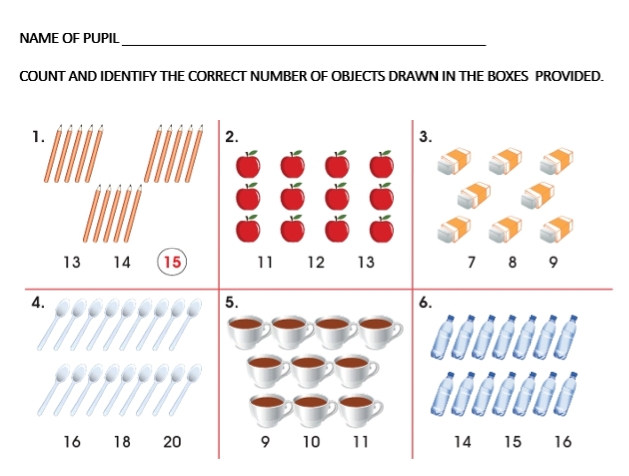 STAGE/TIMETEACHER’S ACTIVITIESLEARNER'S ACTIVITIES – MIND/HANDS ONLEARNING POINTSStep 1Introduction (5 minutes)Provide the pupils with as many as counting materials (such as beads or bottle tops) up to 100.Lead them to count in groups of 10s inside a box. 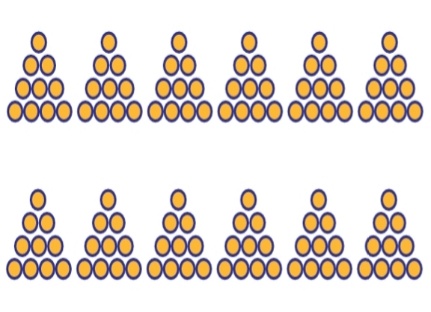 Linking the Previous knowledge to the new lesson Step 2 Development (5 minutes) Grouping 1. Groups the learners into four groups – A, B, C, and D. 2. Guide the learners to choose a leader and secretary for your group. 3. Gives each group learning materials – counters or beads up to 100.1. Belong to a group. 2. Choose their leader and secretary. 3. Received learning materials for their group. Learner’s group, leader and secretary confirmed.Step 3Development(10 minutes)Give each group a ten or 2 tens. Guide them to group in 2s. Let all pupils participate as each of the group counts. Guide them in counting in 2s.Repeat this activities in 5s. Counting in 2s – 2, 4, 6, 8 and 10.Counting in 5s – 5 and 10. Counting in 2s and 10sStep 4Development(10 minutes) Put two or group to have more counters.Guide them to group their counters in 5, then count in 5s.Repeat this activities in 10s and 20s.Counting in 5s – 5, 10, 15, 20, 25 and 30.Counting in 10s – 10, 20, 30, 40, 50, 60, 70, 80, 90 and 100.Counting in 20 – 20, 40, 80 and 100.Counting in 10s and 20s.Step 6 Development Asks each group to present their answers so that you can compare responses with those of other groups.Presentation Presentation Step 7Conclusion(10 minutes)To conclude the lesson, the teacher revises the entire lesson and ask the key questions.     KEY QUESTIONS – ASSIGNMENT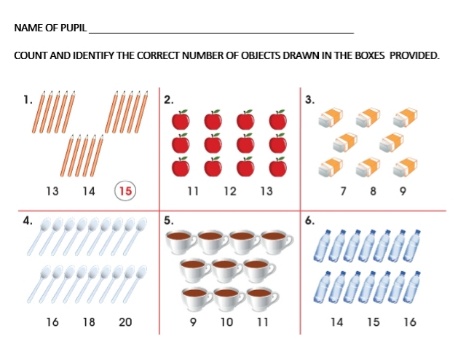 The learners listen, ask and answer questions.Lesson Evaluation and Conclusion 